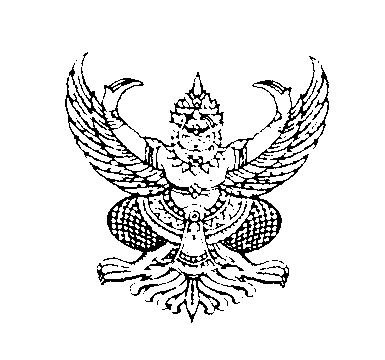 ประกาศเทศบาลตำบลห้วยยอดเรื่อง   เปิดเผยราคากลางโครงการจ้างเหมาบริการ…………………………………………………………………………		ด้วยเทศบาลตำบลห้วยยอด จะดำเนินการจ้างเหมาบริการปฏิบัติงานเก็บขนขยะมูลฝอยและสิ่งปฎิกูล งานกวาดขยะ งานประจำโรงฆ่าสัตว์และฌาปนสถาน ตั้งแต่วันที่ 1 -31 ตุลาคม  2560 โดยมีผู้ปฏิบัติงานไม่น้อยกว่า จำนวน 20 คน เพื่อให้การปฏิบัติถูกต้องตามระเบียบกระทรวงการคลังว่าด้วยการจัดซื้อจัดจ้างและการบริหารพัสดุภาครัฐ พ.ศ.2560 และหนังสือสำนักงาน ป.ป.ช.ด่วนที่สุดที่ ปช.0001.26/ว.0027  ลงวันที่  19  กันยายน  2556 จึงขอเปิดเผยราคากลางโครงการจ้างเหมาบริการพนักงาน เป็นเงิน 204,000.- บาท (สองแสนสี่พันบาทถ้วน) รายละเอียดตามเอกสารแนบท้ายประกาศนี้ 		จึงประกาศมาเพื่อทราบโดยทั่วกันประกาศ  ณ วันที่  27  เดือน กันยายน  พ.ศ. 2560(นายธวัชชัย  วรพงศ์พัฒน์)ตำแหน่ง  นายกเทศมนตรีตำบลห้วยยอดตารางแสดงวงเงินงบประมาณที่ได้รับจัดสรรและราคากลาง(ราคาอ้างอิง)ในการจัดซื้อจัดจ้างที่มิใช่งานก่อสร้าง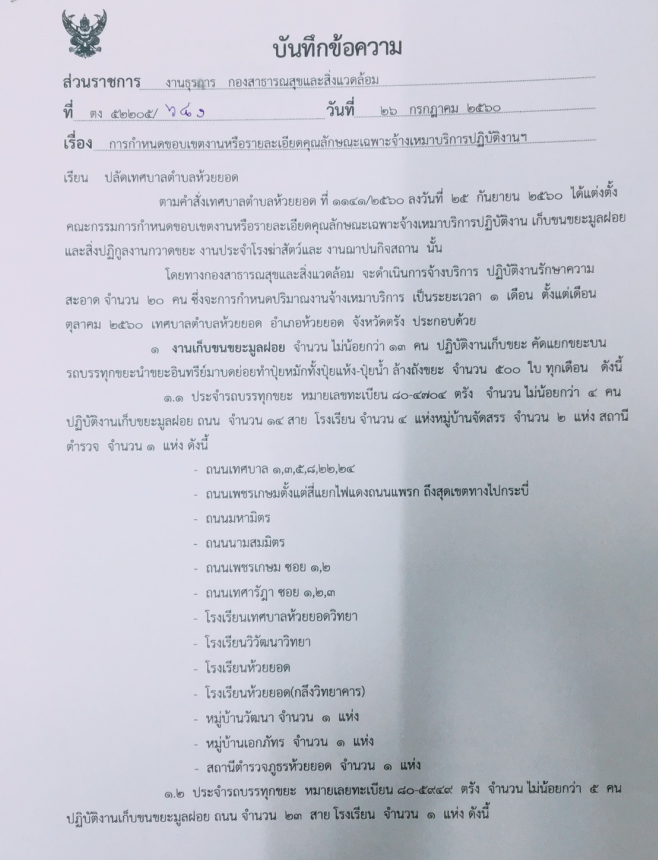 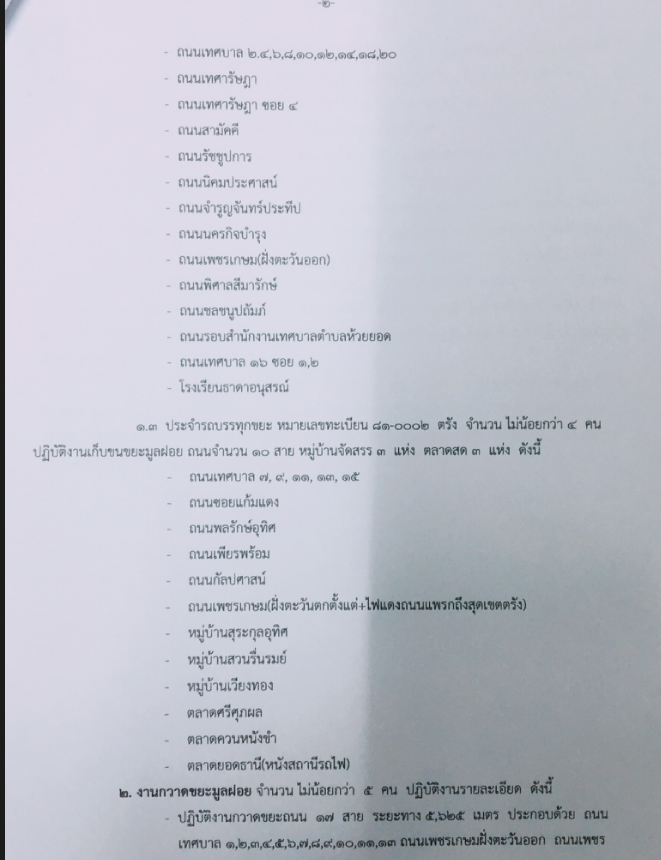 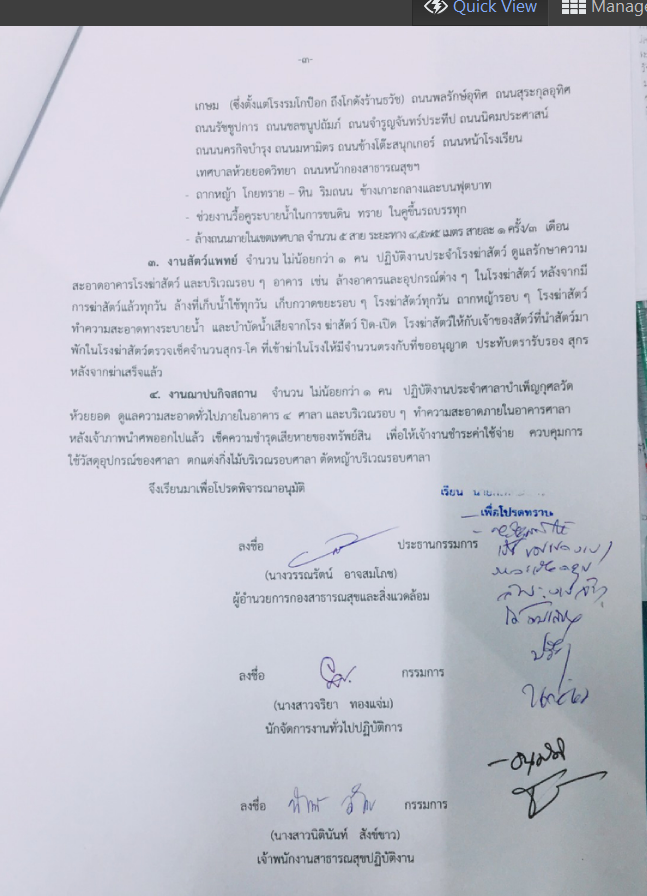 1.  ชื่อโครงการ  จ้างเหมาบริการพนักงาน      /หน่วยงานเจ้าของโครงการ เทศบาลตำบลห้วยยอด           2. วงเงินงบประมาณที่ได้รับจัดสรร204,000.- บาท บาท           3. วันที่กำหนดราคากลาง (ราคาอ้างอิง)26กันยายน 2560     เป็นเงิน204,400.- บาท ราคา/หน่วย(ถ้ามี).............-.........................บาท           4. แหล่งที่มาของราคากลาง (ราคาอ้างอิง)4.1 จากคณะกรรมการกำหนดราคากลาง          5.  รายชื่อเจ้าหน้าที่ผู้กำหนดราคากลาง (ราคาอ้างอิง) ทุกคน               5.1 นางวรรณรัตน์  อาจสมโภช               5.2 นางสาวจริยา  ทองแจ่ม               5.4 นางสาวนิตินันท์  สังข์ขาว